Fecha:      /        /ANEXO 1: 
CONSENTIMIENTO INFORMADO MENORES DE EDAD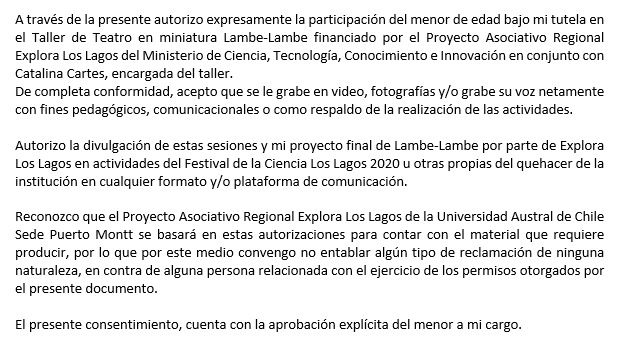 *Favor copiar el cuadro y multiplicarlo por el número total de participantes menores de edad.Datos del apoderado(a) o tutor(a) y/o representante del grupo familiar mayor de edad.NombreRutDirección (calle, comuna, región)Fecha de nacimientoTeléfonoFirmaDatos del/la menor de edadNombreRutDirección (calle, comuna, región)Fecha de nacimientoTeléfonoFirma